桃園市桃園區北門國民小學交通安全活動成果桃園市桃園區北門國民小學交通安全活動成果二、教學與活動:2-1-1規劃各年級課程主題與課程架構二、教學與活動:2-1-1規劃各年級課程主題與課程架構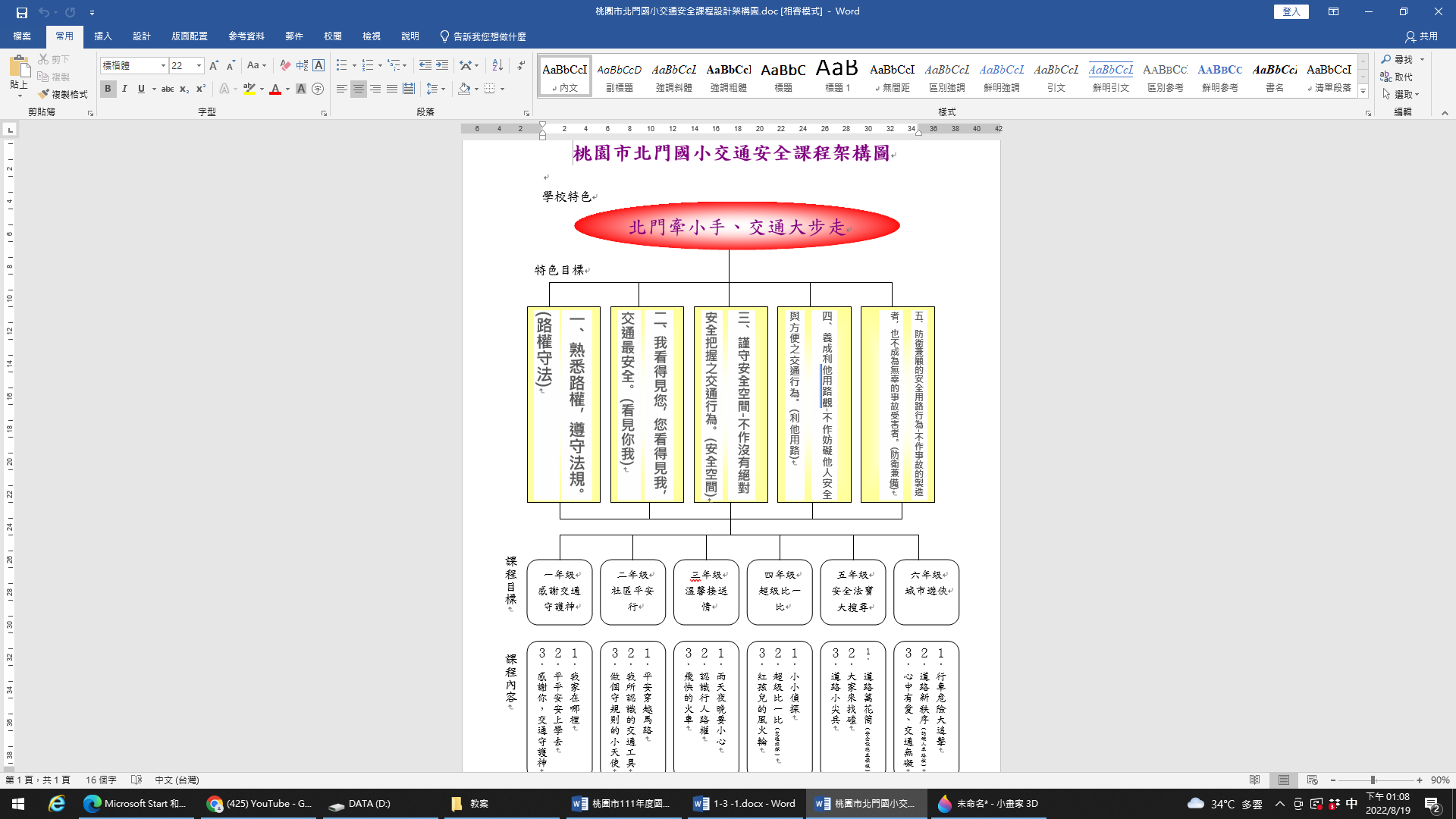 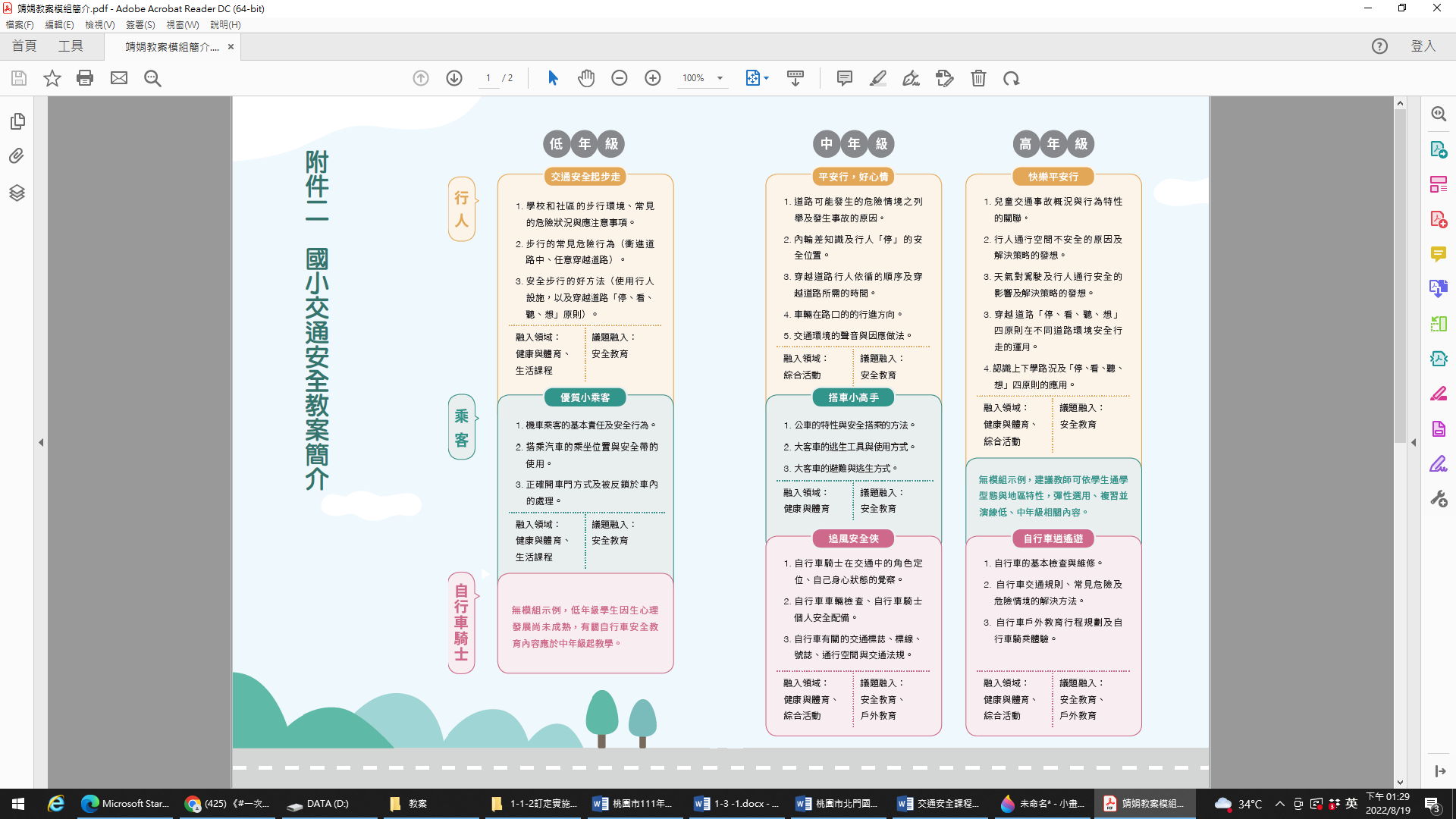 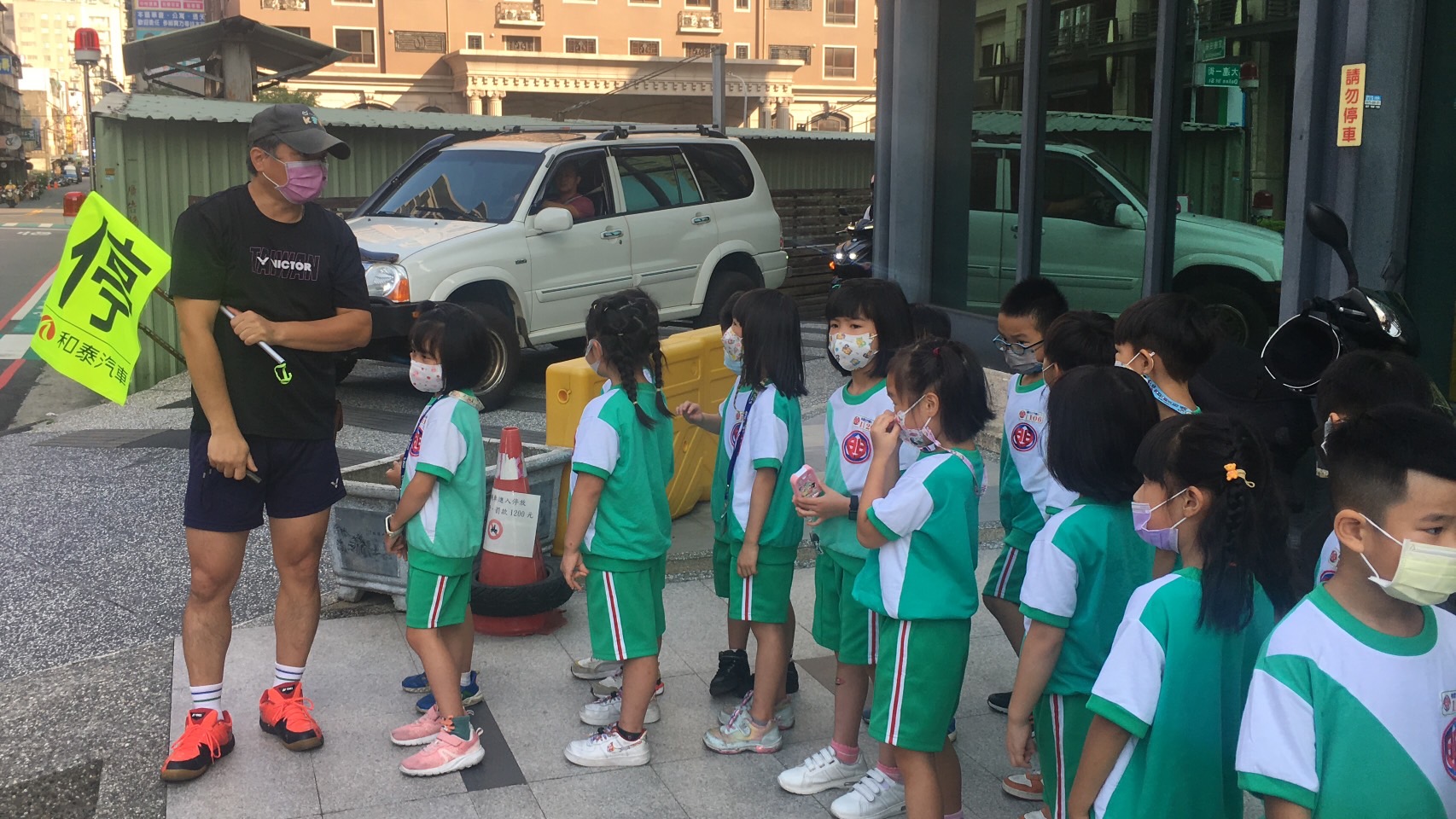 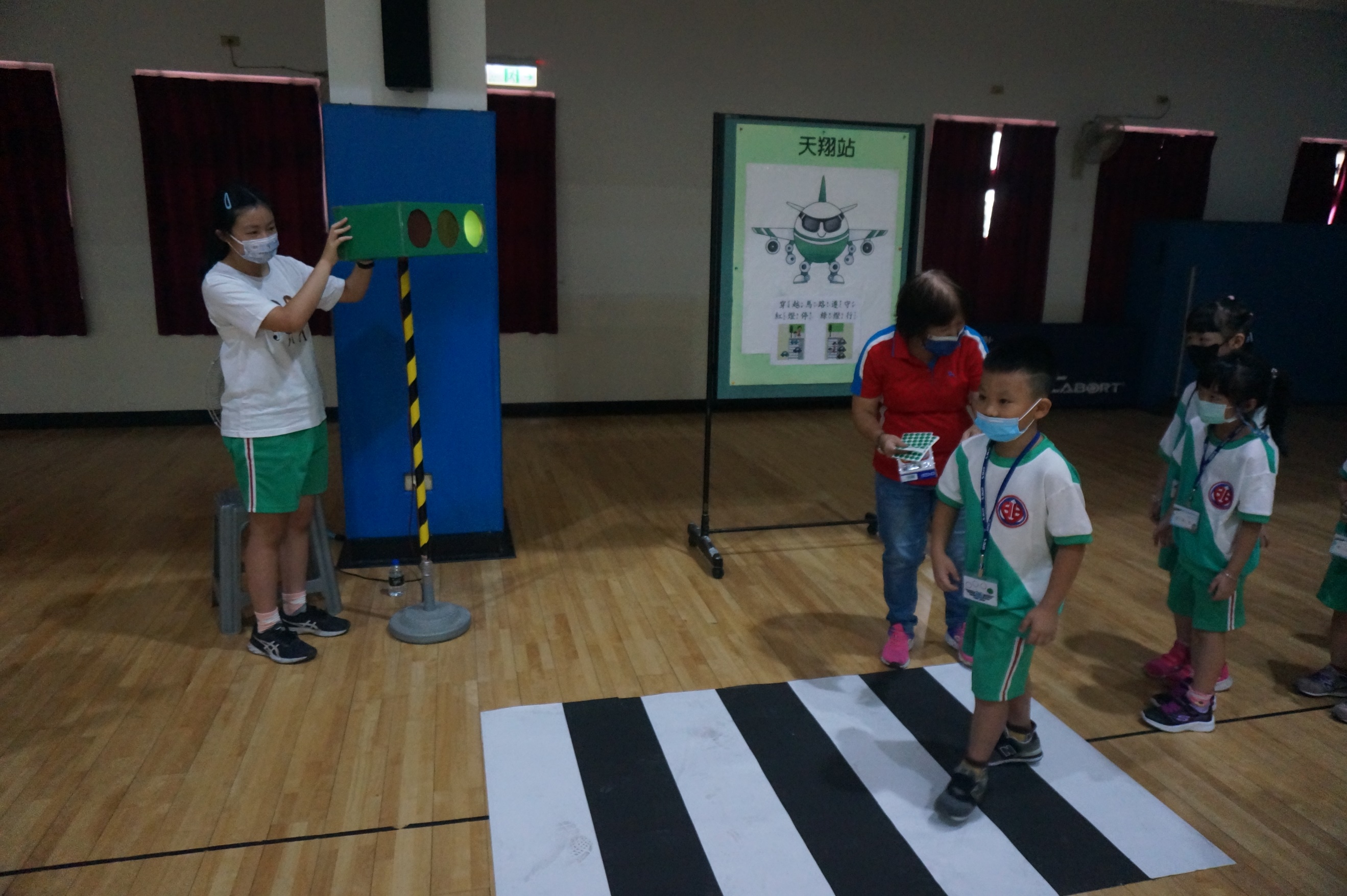 